s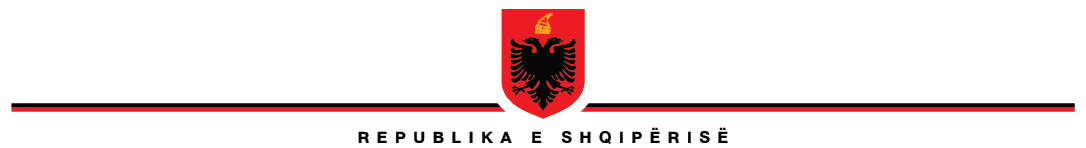 KUVENDIPROJEKTLIGJNr.______, datë_____._____2022           PËR NJË SHTESË NË LIGJIN NR. 173/2014 “PËR DISIPLINËN NË FORCAT E ARMATOSURA TË REPUBLIKËS SË SHQIPËRISË”, I NDRYSHUARNë mbështetje të neneve 78 dhe 83, pika 1, të Kushtetutës së Republikës së Shqipërisë, me propozim të Këshillit të Ministrave,KUVENDII REPUBLIKËS SË SHQIPËRISËV E N D O S I:Në ligjin nr. 173/2014 “Për disiplinën në forcat e armatosura të Republikës së Shqipërisë, bëhet një shtesë:Neni 1Në pikën 3 të nenit 17, pas fjalës “personalisht”, shtohet togfjalëshi “ose i shoqëruar nga një ndihmës, i  cili e ndihmon atë në çështje specifike, të nevojshme për procedimin disiplinor”.Neni 2Ky ligj hyn në fuqi 15 ditë pas botimit në Fletoren Zyrtare. KRYETARILindita  Nikolla 